NB! Automatisk oversatt fra engelsk til norsk!Bønnens verdensdag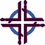 Utarbeidet av WDP Committee of England, Wales og Nord-Irlandfebruar 2022."Jeg vet hvilke planer jeg har for deg"Bibelstudium - Jeremia 29:1-14FORBEREDELSEBibelstudiet er laget for å være en kreativ gruppesamtale. Les avsnittet KREATIVE MÅTER Å LESE, LYTTE OG REFLEKTERE PÅ for å velge gruppeøvelsen som skal brukes og forberede på forhånd materialene, for eksempel: dukker, landskap, bakgrunnsmusikk, bibelsk kart og nåværende globalt kart, bilder av situasjoner som kan oppfattes som erfaringer med eksil.Les avsnittet ET ORD OM GUD VÅR MOR OG VÅR FAR i gudstjenesten for å være klar over sammenhengen for åpningsbønnen. ÅPNINGSBØNNGud, vår mor og vår Fader, vi kommer to deg i dag for å studere din sanne word. Vi erklærer at vi er åpne for å høre fra deg og akseptere dine gode planer for våre liv. Vi elsker deg og takker deg for din Sønn Jesus Kristus. Amen.STILLE INN SCENENDet syvende århundre før Kristus var en periode med stor uro for Israel, Juda og de omkringliggende nasjonene. Det brutale assyriske riket, som hadde bragt Israels rike ned på sine knær, sviktet. I stedet fikk de mektige babylonerne innflytelse. Det var inn i denne svært ustabile verden at Jeremia ble født, rundt 650 f. Kr.  Hans profetiske kall kom rundt 627BC. Gud hadde valgt ham mens han fortsatt var i livmoren, og han skulle bli utnevnt som profet for nasjonene. Unge Jeremia følte seg utrustet til en så stor oppgave, men Gud rørte ved leppene og forsikret ham om hans mektige nærvær (Jeremia 1:4-10). Hans tjeneste viste seg å være svært krevende og krevde stort mot. Det innebar fengsling og vanskeligheter. Bibelpassasjen som er valgt for vår verdens bønnedagstjeneste, viser den voldsomme motstanden jeremia måtte møte.Jeremias bok ble skrevet rundt den judeiske eksiltiden i Babylon (dagens Irak). Juda hadde blitt erobret og deres hellige by Jerusalem lå i ruiner. Deres tempel - stedet de trodde Gud skulle bo - hadde blitt ødelagt. Et elitesamfunn av Judas folk - kongen og dronningmoren, lederne, adelen og håndverkerne - hadde blitt båret i eksil. Deres fremtid så dyster ut. Salme 137 viser sin desperate hjemlengsel og lengsel etter å komme tilbake til Jerusalem til slutt. Uten sitt tempel kunne de ikke ofre – en praksis som var en integrert del av deres tro.LES Jeremia 29:1-14KREATIVE MÅTER Å LESE, LYTTE OG REFLEKTERE PÅLes avsnittet fra Jeremia høyt to eller tre ganger, veldig sakte. Etter hver lesning, reflekter stille over versene og bruk noen minutter på å lytte til Gud. På denne måten vil du tillate Guds Ord å strømme inn i ditt hjerte og sinn. Dramatiser lesingen, kanskje ved å bruke dukker og grunnleggende landskap og spille bakgrunnsmusikk.Se på et kart over det geografiske området Babylon og Jerusalem i bibelsk tid og i det 21. Identifiser reisen som er tatt av eksilene. Tegn et kart for å representere din livsreise og spore Guds planer hele veien. Del dine håp for ditt eget liv og ditt menighet og samfunn.Se på bilder som representerer former for eksil. Prøv å forestille deg hvordan det føles å bli forvist fra samfunnet, hvis du for eksempel var flyktning, fange, eldre, arbeidsledig, ensom eller hjemløs. Velg en situasjon som kan resonere med deg og si hvorfor.Vårt utvalgte skriftsted er en del av et brev som inneholder Guds budskap til Jeremia for eksilene. Jeremia formante eksilene til å bygge hus, plantehager, ha en familie og søke byens velferd, hvor Gud hadde sendt dem for å bo. Gud varslet dem også om ikke å lytte til falske profeter og guddommelige som lovet at de snart ville komme hjem. Guds budskap var klart: be på vegne av byen du bor i, søk deres velferd, og du vil finne din velferd. Jeremia oppfordret dem til å akseptere sin nåværende situasjon, og være forberedt på å slå seg til ro.Spørsmål for deg å tenke på og dele:Hvordan tror du eksilene reagerte på nyheten om at de må være forberedt på å bosette seg i et fremmed land? Hva ville reaksjonen din ha vært?Hva var forholdene de måtte følge før de kunne komme hjem? Hva ville du ha følt etter å ha hørt om Guds planer?Etter formaningen, et løfte! Jeg vet hvilke planer jeg har for deg. Gud hadde ikke glemt sitt løfte om å bringe folket tilbake til sitt eget land, men det ville ta 70 år før dette ville bli oppnådd. Syv år ville ha virket lang tid for de fleste, men 70? Eksildrømmene må ha blitt knust med lesingen av dette brevet. Mange ville ha følt seg uten håp. Etter så mange år ville det være neste generasjon som drar hjem til Juda!Håp og en fremtidGuds ord fikk håp. For deres del måtte  Judas folk gjenoppbygge sitt forhold til Gud som hadde blitt brutt gjennom synd og ulydighet mot hans bud. Da de søkte etter Gud oppriktig gjennom bønn og tilbedelse, ville de finne ham.  Han ønsket også at de skulle bygge et forhold til lokalbefolkningen  .  De ville oppnå dette i samfunnet og gjennom bønnefull handling.  Their tid til å vente i Babylon ville være vanskelig og frustrerende, however, når denne gangen var over deres fremtid ville bli gjenopprettet og deres familier kunne vende tilbake til sitt hjemland, som Gud hadde lovet.Håp for dagens verdenOver hele dagens verden er millioner av mennesker i eksil, etter å ha forlatt sine land på grunn av krig, forfølgelse, frykt og sult. Andre er på en farlig og vanskelig reise til det de håper vil være et sikkerhetssted. For så mange er det liten mulighet for at de vil kunne komme hjem i nær fremtid.Spørsmål for deg å tenke på og deleEr det mulig for noen å føle at de er i en slags eksil, selv om de er trygge i sitt eget land?Hvordan ber vi sammen med dem som opplever eksil og kanskje hjelper dem? Hvordan kan vi bringe håp til folk i situasjoner der de føler at det ikke er noen vei ut?BØNNEHANDLINGJeremias brev avslørte de politiske og sosiale spenningene i sin tid, men også et løfte om å lede dem til deres fremtid: Jeg kjenner planene jeg har for deg. Vi må jobbe mot et samfunn der det er rettferdighet for alle, spesielt for de som er mest sårbare. Over hele verden må vi samarbeide for å løse de store problemene vi står overfor, som global oppvarming, fattigdom, sykdommer, tvangsmigrasjon, flyktningkrise eller mangel på kjærlighet som vi er uenige med. Vi tror at Gud har planer for hver enkelt av oss, planer for godt og ikke for skade. Det er vår tur til å sette i verk  vårt håp for fremtiden. Gud er alltid med oss, selv når det kan være vanskelig å forstå. Lytt til en historie om bønnens handling. Den fullstendige versjonen av historien er i Barne- og ungdomsprogrammet. Jeg er Grace.  Jeg er 24. Mitt håp er... at alle de som søker sikkerhet i Storbritannia blir ønsket velkommen, omfavnet og gitt den støtten de trenger. Da nyhetene i Storbritannia begynte å fylles med historier om mennesker som krysset Middelhavet i dinghies og risikerte livet for å nå Europa, kunne jeg ikke ignorere det. Mitt hjerte knuste at folk hadde blitt tvunget til å flykte fra sine hjem og risikerte livet for å nå vårt kontinent. Min Gud er en rettferdighetens Gud, og dette var en alvorlig og skadelig urettferdighet som skjedde på dørstokken min. I september 2017 flyttet jeg til Calais for å jobbe frivillig med Refugee Community Kitchen. Jeg endte opp med å bli i 6 måneder, jobbet som sjåfør og distribusjonsleder. Gud ga meg et fantastisk støttenettverk – både i Calais og hjemmefra. Jeg tror folk fant håp i vennskap. Graces #WDPhope er for flyktninger. Hva er ditt WDP-håp? Grace var lidenskapelig opptatt av å gjenopprette verdi for flyktninger, og hennes lidenskap førte henne til å tjene på en praktisk måte. Hvilke skritt kan du ta denne uken som vil bidra til å forvandle en urettferdighet?Vi ønsker å skape en bevegelse av lidenskapelige håp-bringere over hele verden. Del et problem du brenner for ved å skrive det på et papirark, dele det med gruppen og deretter laste det opp på sosiale medier ved hjelp av #WDPhope.Måtte vi bli inspirert av denne lesningen fra Jeremia til å stole på at Gud til syvende og sist vil bringe en fullkommen plan til frukt i vårt liv. Vi ber om at Gud, vår mor og vår Fader vil bruke oss til å hjelpe andre når livet virker for stor._________________________________________________________Copyright © 2020 World Day of Prayer International Committee, Inc. Med enerett. "I Know the Plans I Have for You" ble utarbeidet av World Day of Prayer Committee of England, Wales og Nord-Irland for gudstjenesten og pedagogiske aktiviteter for 2022 World Day of Prayer (WDP) årlige feiring. WDP-materialer er utviklet for eksklusiv bruk av WDP-programmer organisert av nasjonale eller lokale komiteer og deres partnerorganisasjoner. For annen bruk kan ikke materialer fra WDP 2022 Resource Packet reproduseres uten tillatelse fra World Day of Prayer International Committee (WDPIC).Begrensede reproduksjonsrettigheter gitt – bibelstudie, gudstjeneste, landbakgrunn, barneprogram, kunstverk og kunstnererklæring, WDP-komponerte sanger og bilder kan reproduseres – trykt eller elektronisk – for WDP-aktiviteter med menigheter og grupper, hvis passende kreditt gis. WDP Nasjonale/regionale komiteer har lov til å videreselge reproduksjoner av ressursene i forbindelse med WDP-programmet.Bare WDP National/Regional Committees som er koblet til WDPIC, kan gjøre ressurspakken eller deler av materialet tilgjengelig online. Komiteer som gjør materiale tilgjengelig på nettet, må sørge for at grupper og enkeltpersoner som får tilgang til nettmaterialet, er ansvarlige for komiteen.Sangene som foreslås for gudstjenesten og barneprogrammet inkluderer opphavsrettsbeskyttet informasjon fra forlagene. Tillatelse til å reprodusere eller oversette sangene må innhentes fra utgiverne. WDPIC gir bare tillatelse til å reprodusere eller oversette sangene som opprinnelig ble komponert for WDP-programmer.Eventuelle tilbud eller midler samlet inn relatert til WDP-aktiviteter må rapporteres til WDP-komiteer.Skriftsted sitater er fra den nye reviderte standardversjonen av Bibelen, opphavsrett © 1989 av Divisjon for kristen utdanning av National Council of Churches of Christ i USA og brukes ved tillatelse. Med enerett.For ytterligere informasjon, vennligst kontakt:World Day of Prayer International Committee475 Riverside Drive Room 729New York, NY. 10115. USAadmin@worlddayofprayer.net - http://worlddayofprayer.net